Лот № 6(сквер по ул. Киевской)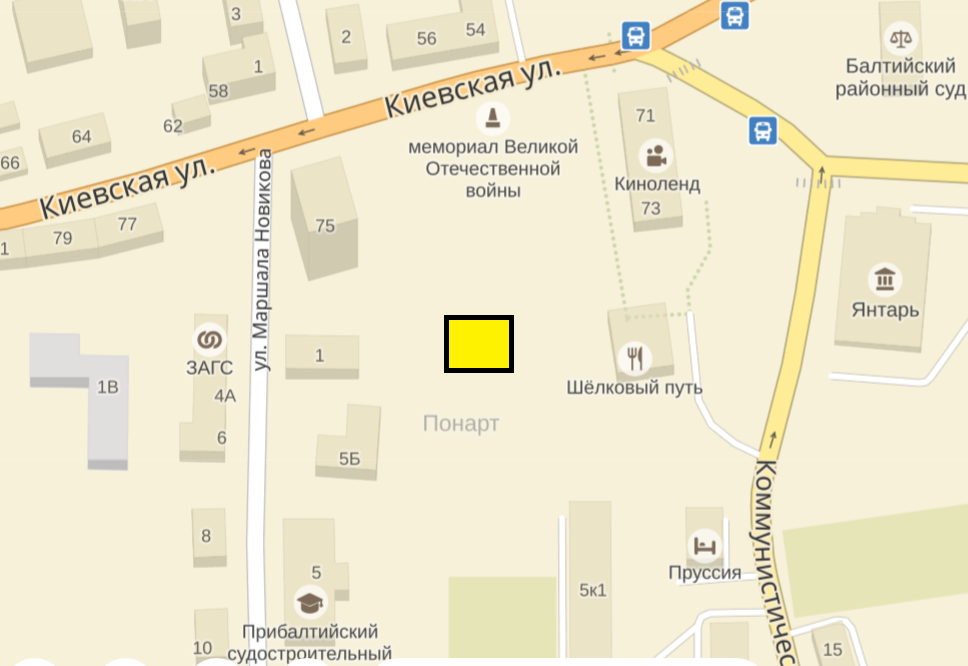 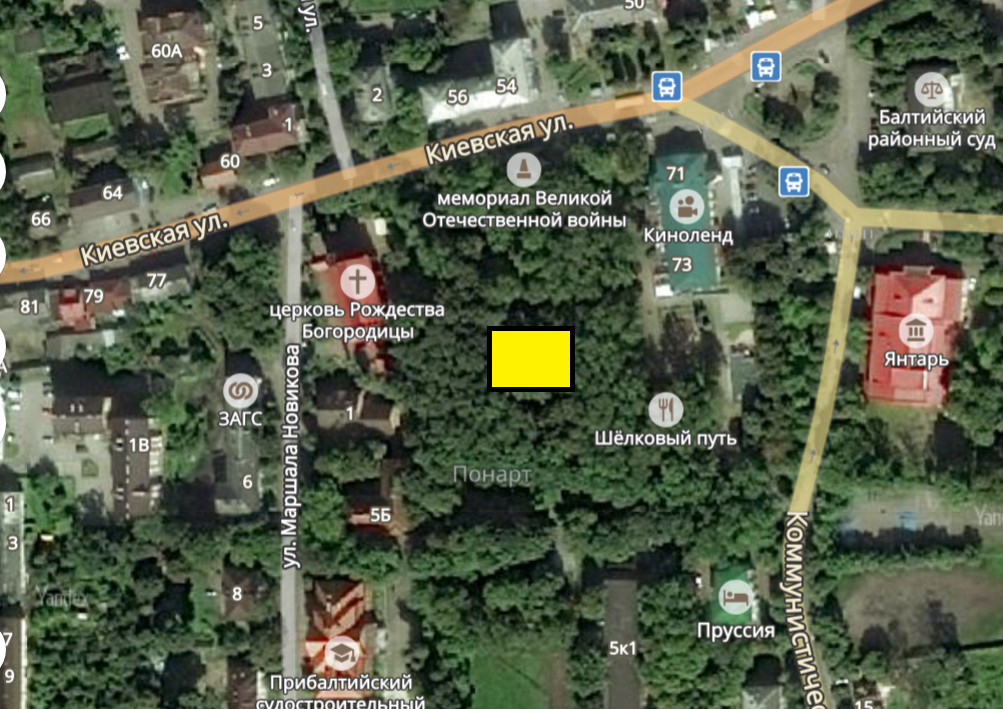 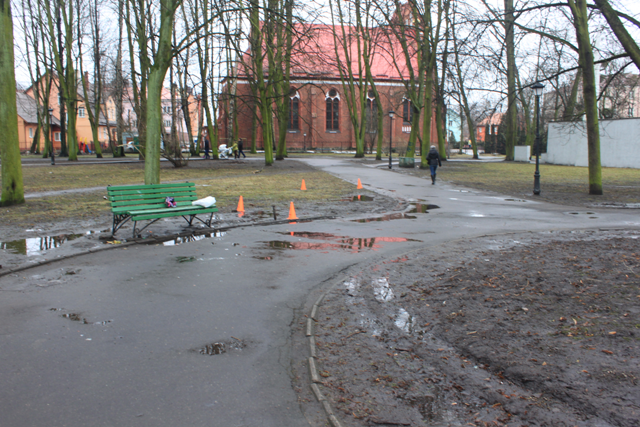 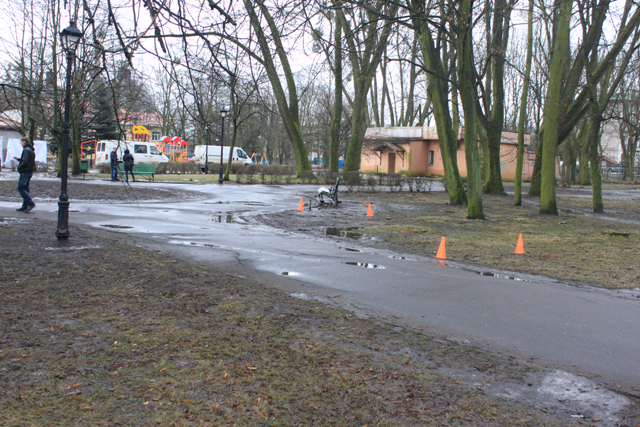 (2 м. кв. х 10 м. кв. = 20 м. кв.)